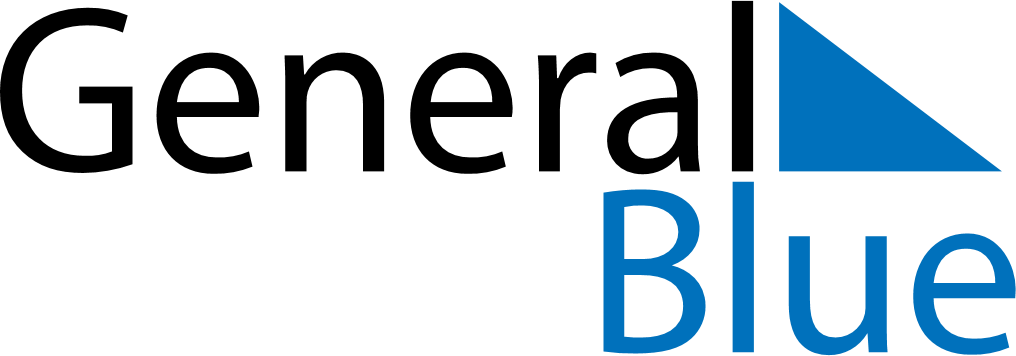 June 2024June 2024June 2024June 2024Faroe IslandsFaroe IslandsFaroe IslandsSundayMondayTuesdayWednesdayThursdayFridayFridaySaturday123456778Constitution Day9101112131414151617181920212122232425262728282930